U21/普华永道创新挑战赛报名通知(English Follows)各位研究生同学：我校为U21大学联盟成员之一。近期，U21联盟与普华永道合作举办研究生创新挑战赛活动，现面向我校研究生召集应战学生。具体事宜通知如下：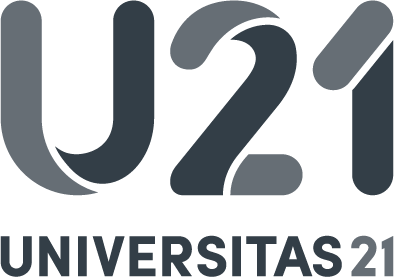 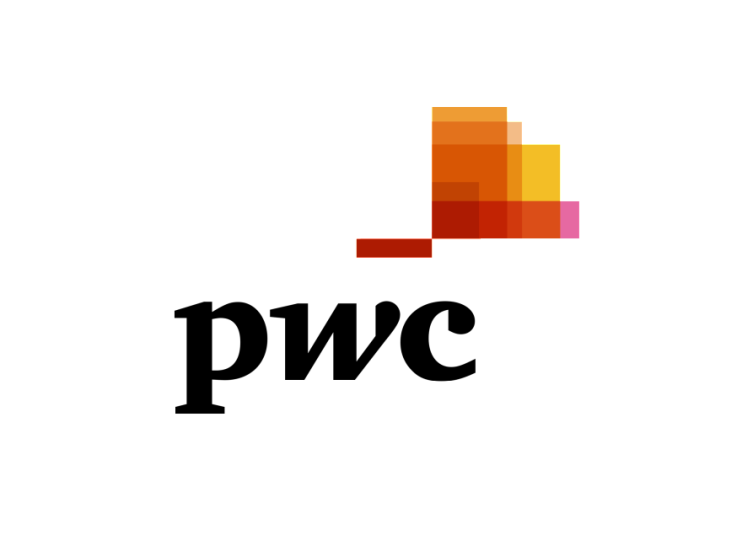 背景介绍U21/普华永道(PwC)创新挑战赛由U21联盟与普华永道共同组织，面向U21成员高校研究生提出实际工作中的全球性挑战问题，由学生提出解决方案，并以三分钟视频的形式来提交答卷。期望参赛学生运用学习到的知识，发挥专业技能，向潜在雇主展示自己的能力。具体内容，可参见U21网站。挑战主题We are living through a fundamental transformation in the way we work; automation and 'thinking machines' are replacing human tasks, changing the skills that organisations are looking for in their people. But what will the future look like? PwC has developed four scenarios in their 'Workforce of the Future' study (www.pwc.com/people): a Red World where innovation rules; a Blue World where corporate is king; a Green World where companies care, and a Yellow World where humans come first.Assuming you find yourself on a journey that looks like it ends in a ‘Red World’ scenario (where Innovation Rules), what are the pros and cons for you? What skills will be important for individuals to thrive in this world, and how do you plan on adapting to it?参赛资格参赛人需为上海交通大学全日制在读研究生，包括国际研究生。时间安排2018年5月1日21:00前，完成预报名，报名链接（https://tongqu.me/act/17075）或扫描文末二维码；2018年5月3日，项目说明会；2018年5月10日，校内初赛暨校内培训；2018年5月17日，校内决赛；2018年5月18日-24日，校内统一组织录像；2018年5月25日，完成视频提交。奖励办法我校将评选出三名学生代表上海交通大学参加国际比赛。普华永道将为最终优胜者提供为期一周的迪拜之旅（价值3000美元），为其他优胜者也将提供工作和培训机会。视频提交要求演讲时间严格限定在3分钟之内；超过三分钟，视为不合格。允许使用单张幻灯片。三分钟音频必须连续录制，不可编辑、中断。演讲需以英文白话进行，不可出现诗句，说唱，或演唱等其他语言形式。视频中不允许有其他的电子媒体素材。评审委员会的决定将为最终结果。知识产权说明请见文末。研究生院国际化办公室2018年4月20日U21/PwC Innovation Challenge CompetitionBackgroundSJTU is one of the U21 member universities. Universitas 21 and PwC, two globally-focused organizations, have come together to offer unique opportunities for U21’s global student groups and PwC’s clients across its network of firms. This partnership will create international networks, giving U21 students exposure to new work opportunities. Through this partnership, U21 students will have an exclusive chance to communicate their specialist knowledge, skills and talents to potential employers.This online competition will set contemporary, globally-important challenges to which U21 students ‘pitch’ online solutions to the companies thus offering them earlier access to potential employers before the end of their studies, coupled with additional employability and training opportunities. This will also allow U21 students access to ‘real-world’ situations to which they can apply their knowledge and test the value of their technical skills, research ingenuity and talents in the world of work.For more information, please check the website of U21.Competition ThemeWe are living through a fundamental transformation in the way we work; automation and 'thinking machines' are replacing human tasks, changing the skills that organisations are looking for in their people. But what will the future look like? PwC has developed four scenarios in their 'Workforce of the Future' study (www.pwc.com/people): a Red World where innovation rules; a Blue World where corporate is king; a Green World where companies care, and a Yellow World where humans come first. Assuming you find yourself on a journey that looks like it ends in a ‘Red World’ scenario (where Innovation Rules), what are the pros and cons for you? What skills will be important for individuals to thrive in this world, and how do you plan on adapting to it?EligibilityThe competition will be open to any registered full-time graduate student in SJTU, including international students.Timeline1st May, 2018: Pre-registration before 21:00 at (https://tongqu.me/act/17075), or scan the QR code in the end of the notice3rd May, 2018: Information session10th May, 2018: Internal preliminary contest and training17th May, 2018: Internal final18th-24th May, 2018：Filming of videos25th May, 2018: Video submission by SJTUPrizesSJTU will submit three best videos to U21 for final adjudication. The main prize will be a fully-paid expenses trip to Dubai for one week valued at $3000. The visit will take place preferably in early September 2018. Other smaller prizes which may be actual, employment-focused opportunities in the students’ country/round as well of on-line/virtual training and job preparation coaching via the PwC Academy will be given to runners-up in each round. Rules for submissionSubmissions must be via video format, either an MP4 file or .MOV. Files sent in the wrong format will not be accepted.Video presentations are strictly limited to 3 minutes and competitors exceeding this will be disqualified.It is permissible to use a maximum of one presentation slide per presentation.The 3-minute audio must be continuous – no edits or breaks etc.Presentations are to be in English and be spoken word only (e.g. no poems, raps or songs). No additional electronic media (e.g. sound and video files) are permitted within the video recording.The decision of the adjudicating panel is final.Intellectual PropertyBy submitting their proposals in video format, students are acknowledging that their ideas/research will be made publically accessible and shared with industry professionals. Videos will be uploaded to Vimeo and disseminated through the U21 website, and PwC’s media channels. Judges, reviewers, staff and the audience will not be asked to sign non-disclosure statements. If the student’s presentation draws on work/research that is being/has been conducted under contract with an outside sponsor, they are advised to discuss the related contractual terms of confidentiality and intellectual property with their supervisor(s) before participating in this competition. U21 and PwC may take photographs, videotapes and/or audiotapes of the presentations or copy material prepared for use in the presentation, for promotional purposes. International Affairs Office, Graduate SchoolShanghai Jiao Tong University20th April, 2018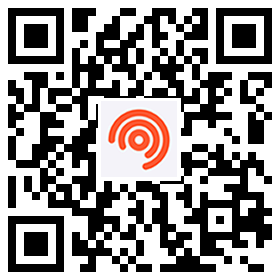 